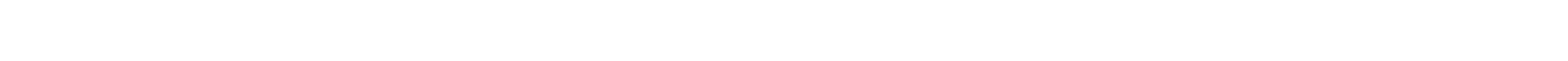 Most of listed restaurants offer a good traditional Galician gastronomy, but due to their reduced capacity, it is strongly suggested to book your tables in advance.Down Town (Casco Vello):El Mosquito - Praza da Pedra, 4, 36202 Vigo O Niño Corvo - Rúa de San Francisco, 13, 36202 VigoPicadillo - Rúa Fermín Penzol, 10, 36202 VigoLa Central - Plaza de la Constitución, 8, 36202 Vigo	Valdevez - Rúa San Bernardo, 4, 36202 VigoA Pedra – Rúa Cesteiros, 2, 36202 VigoNext to the Harbour area:Morrofino Taberna - Rúa Serafín Avendaño, 4, 6, 36201 Vigo Maruja Limón - Rúa Montero Ríos, 4, 36201 Vigo - 1 Estrella MichelínCasa Marco - Rúa de García Barbón, 123, 36201 VigoBar El Puerto - Rúa da República Arxentina, 15, 36201 Vigo	Follas Novas - Rúa Serafín Avendaño, 10, 36201 VigoDe Tapa en Cepa - Rúa do Ecuador, 18, 36203 VigoEl Paisanito (Argentinian) - Rúa do Areal, 18, 36201 VigoKero (Peruvian) - Rúa Castelar, 6, 36201 VigoOther city areas:Tapas Areal - Rúa México, 36, 36204 VigoEl Juliana - Rúa da Ronda de Don Bosco, 41, 36202 Vigo	Kita (Japan) - Av. Hispanidade, 89, 36203 Vigo (Michelín Guide 2020)Cúrcuma (Vegetarian) - Rúa do Brasil, 4, 36204 Vigo	Samil Beach area:Marina Cíes Beach Club - Av. Samil, 30, 36211 Vigo